2014-B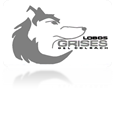 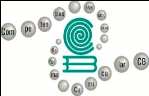 COLEGIO DE BACHILLERES, PLANTEL 5 “SATÉLITE”LENGUAJE Y COMUNICACIÓN IBLOQUE TEMÁTICO I. COLEGIO DE BACHILLERES, PLANTEL 5 “SATÉLITE”LENGUAJE Y COMUNICACIÓN IBLOQUE TEMÁTICO I. H O J A   D E   R E G I S T R OT RABAJO EN CLASEH O J A   D E   R E G I S T R OT RABAJO EN CLASEH O J A   D E   R E G I S T R OT RABAJO EN CLASEPROFESORA: María Alejandra Prieto VillalpandoNOMBRE DEL ESTUDIANTE:_________________________________________________________________________________GRUPO:________________________PROFESORA: María Alejandra Prieto VillalpandoNOMBRE DEL ESTUDIANTE:_________________________________________________________________________________GRUPO:________________________PROFESORA: María Alejandra Prieto VillalpandoNOMBRE DEL ESTUDIANTE:_________________________________________________________________________________GRUPO:________________________FECHAACTIVIDADFIRMA Y CALIFICACIÓN